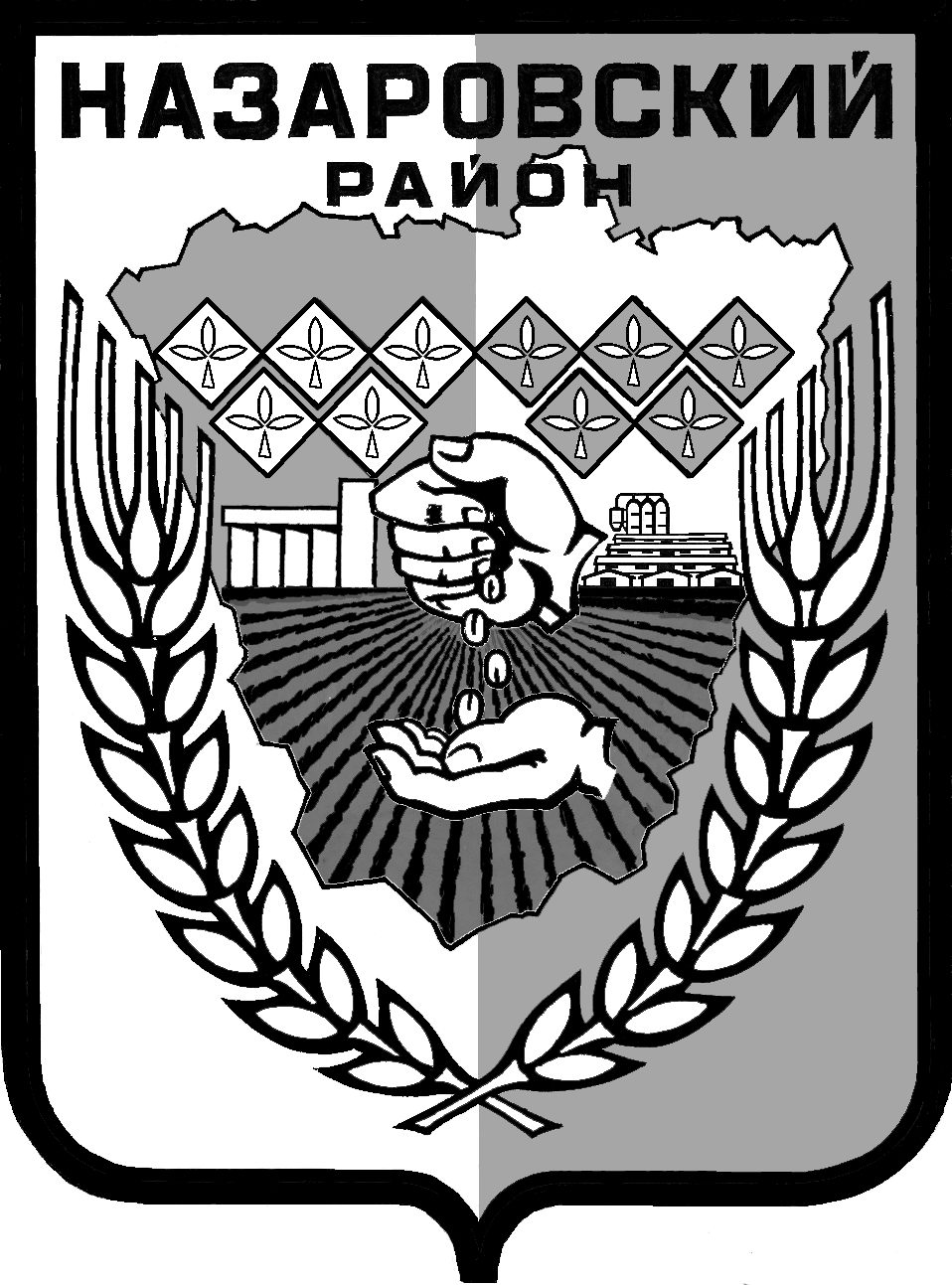 Администрация Назаровского районаКрасноярского краяПОСТАНОВЛЕНИЕ«___» ______20__ г.                        г. Назарово                                      № _____О внесении изменений в постановление администрации Назаровского района от 15.11.2012 № 651-п «Об утверждении административного регламента по предоставлению муниципальной услуги «Прием заявлений, постановка на учет и зачисление детей в образовательные учреждения, реализующие основную образовательную программу дошкольного образования (детские сады), расположенные на территории Назаровского района Красноярского края»В соответствии с Федеральным законом от 29.12.2012 № 273-ФЗ «Об образовании в Российской Федерации», Федеральным законом от 27.07.2010   № 210-ФЗ «Об организации предоставления государственных и муниципальных услуг», постановлением администрации Назаровского района от 14.05.2012 г. № 265-п «Об утверждении Порядка разработки и утверждения административных регламентов предоставления муниципальных услуг администрацией Назаровского района», руководствуясь Уставом муниципального образования Назаровский район Красноярского края, ПОСТАНОВЛЯЮ:1. Внести в постановление администрации Назаровского района от 15.11.2012 № 651-п «Об утверждении административного регламента по предоставлению муниципальной услуги «Прием заявлений, постановка на учет и зачисление детей в образовательные учреждения, реализующие основную образовательную программу дошкольного образования (детские сады), расположенные на территории Назаровского района Красноярского края» следующие изменения:1.1. В преамбуле постановления слова «Законом Российской Федерации от 10.07.1992 № 3266-1 «Об образовании» заменить словами «Федеральным законом от 29.12.2012 № 273-ФЗ «Об образовании в Российской Федерации».1.2. В Административном регламенте по предоставлению муниципальной услуги «Прием заявлений, постановка на учет и зачисление детей в образовательные учреждения, реализующие основную образовательную программу дошкольного образования (детские сады), расположенные на территории Назаровского района Красноярского края» (далее – Административный регламент):1.2.1.  По тексту слова «специалистов управления образования» заменить словами «специалистов Управления образования, КГБУ «МФЦ».1.2.2. По тексту слова «руководителем управления образования» дополнить словами «, КГБУ «МФЦ».1.2.3. Пункт 2 дополнить словами «, Краевым государственным бюджетным учреждением «Многофункциональный центр предоставления государственных и муниципальных услуг».».1.2.4. Пункт 3 изложить в следующей редакции:«3. Управление образования администрации Назаровского района, Краевое государственное бюджетное учреждение «Многофункциональный центр предоставления государственных и муниципальных услуг» при оказании муниципальной услуги взаимодействуют с муниципальными дошкольными образовательными учреждениями Назаровского района, реализующими основную образовательную программу дошкольного образования.».1.2.5. Пункт 6 изложить в следующей редакции:«6. Наименование органа, предоставляющего муниципальную услугу:Управление образования администрации Назаровского района (далее – Управление образования), юридический адрес (местонахождение): 662200, Россия, Красноярский край, г. Назарово, ул. Карла Маркса, 19/2;Краевое государственное бюджетное учреждение «Многофункциональный центр предоставления государственных и муниципальных услуг (далее – КГБУ «МФЦ), юридический адрес (местонахождение): 662200, Россия, Красноярский край, г. Назарово, ул. Мира, владение 11, здание 1.».1.2.6. В пункте 9:слова «Законом Российской Федерации от 10.07.1992 № 3266-1
«Об образовании» («Ведомости СНД и ВС РФ», 30.07.1992, № 30, ст. 1797, «Российская газета», № 172, 31.07.1992)» заменить словами «Федеральным законом от 29.12.2012 № 273-ФЗ «Об образовании в Российской Федерации» («Собрание законодательства РФ», 31.12.2012, № 53 (ч.1), ст. 7598, «Российская газета», № 303, 31.12.2012)»;слова «Приказом Министерства образования и науки Российской Федерации от 27.10.2011 г. № 2562 «Об утверждении Типового положения о дошкольном образовательном учреждении» («Российская газета», № 15 от 26.01.2012)» заменить словами «Приказом Министерства образования и науки Российской Федерации от 30.08.2013 г. № 1014 «Об утверждении Порядка организации и осуществления образовательной деятельности по основным общеобразовательным программам – образовательным программам дошкольного образования» («Российская газета», № 238, 23.10.2013)».1.2.7. Часть «а» подпункта 3 пункта 10 после слов «Управлением образования» дополнить словами «КГБУ «МФЦ».1.2.8. Пункт 10.1. после слов «Управление образования» дополнить словами «КГБУ «МФЦ»;1.2.9. В пункте 2.6.8. слова «(общеобразовательные учреждения)» заменить словами «(детские сады)».1.2.10. Пункт 2.6.8. считать пунктом 10.2.1.2.11. В части «а» подпункта 1 пункта 17  слова «отдела образования» заменить словами «Управления образования, КГБУ «МФЦ».1.2.12. Подпункт 7 пункта 19 после слов «в управлении образования» дополнить словами «, КГБУ «МФЦ».1.2.13. Пункт 24 изложить в следующей редакции:«24. Текущий контроль за соблюдением последовательности действий, определенных административными процедурами по предоставлению муниципальной услуги, осуществляется руководителями Управления образования, КГБУ «МФЦ» (далее – Руководители)».1.2.14. В пункте 25 слово «Руководитель» заменить словом «Руководители».1.3. В приложении 1 к Административному регламенту слова «Заведующему управления образования администрации Назаровского района» заменить словами «Руководителю Управления образования администрации Назаровского района (Директору Краевого государственного бюджетного учреждения «Многофункциональный цент предоставления государственных и муниципальных услуг)».1.4. Приложение 2 к Административному регламенту изложить в новой редакции согласно приложению.	2.  Контроль за выполнением постановления оставляю за собой.3. Постановление вступает в силу в день, следующий за днем его официального опубликования в газете «Советское Причулымье».Глава администрации района                                                  С.Н. Крашенинников Приложение к постановлению администрации района от «___» ____ 20__ г. № ____Приложение 2 к Административному регламенту по предоставлению муниципальной услуги «Прием заявлений, постановка на учет и зачисление детей в образовательные учреждения,реализующие основную образовательную программудошкольного образования (детские сады), расположенные на территории Назаровского района Красноярского края»  Руководителю муниципального дошкольного образовательного учреждения№________________________________________________________         Управление образования администрации Назаровского района, Краевое государственное бюджетное учреждение «Многофункциональный центр предоставления государственных и муниципальных услуг» для зачисления в ваше дошкольное учреждение  направляет ребенка                                                                                                                                   года рождения                                                        (фамилия, имя)Руководитель Управления образования администрации Назаровского района,      ______________     ____________директор Краевого государственного бюджетного учреждения «Многофункциональный центр предоставления государственныхи муниципальных услуг»		             ______________	___________        *направление действительно в течение месяца с даты выдачи